21/12/2022Πρόσκληση Εκδήλωσης Ενδιαφέροντος για ανάληψη έργου στα πλαίσια της υλοποίησης του έργου “MYSEA - Mediterranean Youth, NEETs and women advancing Skills, Employment and Awareness in the blue and green economyΟ Εκπαιδευτικός Οργανισμός EUROTRAINING, εταίρος του Ευρωπαϊκού έργου “MYSEA – Mediterranean Youth, NEETs and women advancing Skills, Employment and Awareness in the blue and green economy”, το οποίο χρηματοδοτείται στο πλαίσιο του ENI CBC MED Program, αναζητά συνεργάτες για την υλοποίηση των δράσεων του έργου.Οι ενδιαφερόμενοι μπορούν να βρίσκουν πληροφορίες, αλλά και τους τρόπους εκδήλωσης ενδιαφέροντος στην παρακάτω πρόσκληση ΕΔΩ.  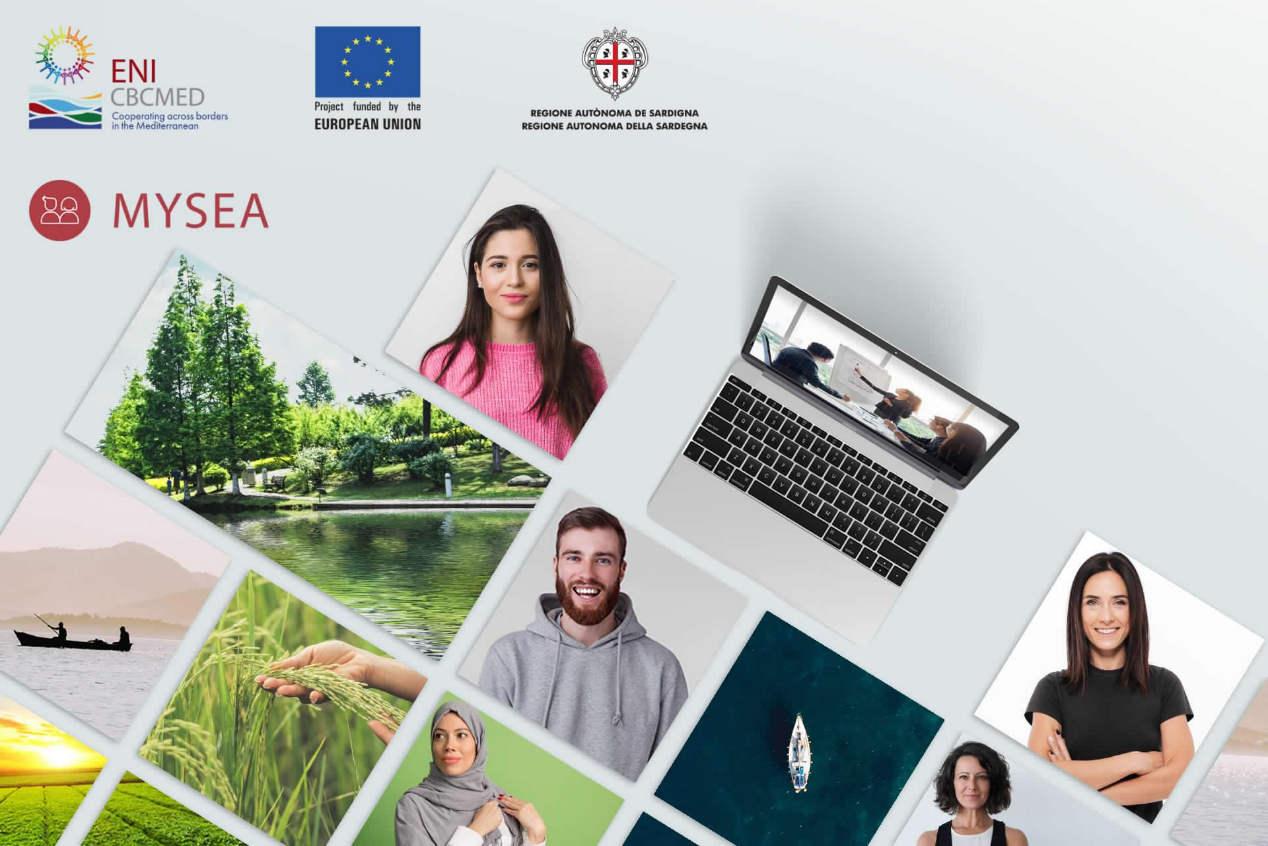 